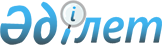 Текелі қаласы әкімдігінің 2017 жылғы 11 қаңтардағы № 5 "Текелі қаласында мүгедектерді жұмысқа орналастыру үшін жұмыс орындарына квота белгілеу туралы" қаулысының күші жойылды деп тану туралыЖетісу облысы Текелі қаласы әкімдігінің 2024 жылғы 22 ақпандағы № 49 қаулысы. Жетісу облысы Әділет департаментінде 2024 жылы 22 ақпанда № 162-19 болып тіркелді
      Қазақстан Республикасының "Құқықтық актілер туралы" Заңының 27-бабына сәйкес, Текелі қаласының әкімдігі ҚАУЛЫ ЕТЕДІ:
      1. Текелі қаласы әкімдігінің 2017 жылғы 11 қаңтардағы № 5 "Текелі қаласында мүгедектерді жұмысқа орналастыру үшін жұмыс орындарына квота белгілеу туралы" қаулысының күші жойылды деп танылсын (Нормативтік құқықтық актілерді мемлекеттік тіркеу тізімінде № 109169 болып тіркелген).
      2. Осы қаулының орындалуын бақылау қала әкімінің жетекшілік ететін орынбасарына жүктелсін.
      3. Осы қаулы оның алғашқы ресми жарияланған күнінен кейін күнтізбелік он күн өткен соң қолданысқа енгізіледі.
					© 2012. Қазақстан Республикасы Әділет министрлігінің «Қазақстан Республикасының Заңнама және құқықтық ақпарат институты» ШЖҚ РМК
				
      Текелі қаласының әкімі

А. Әділ
